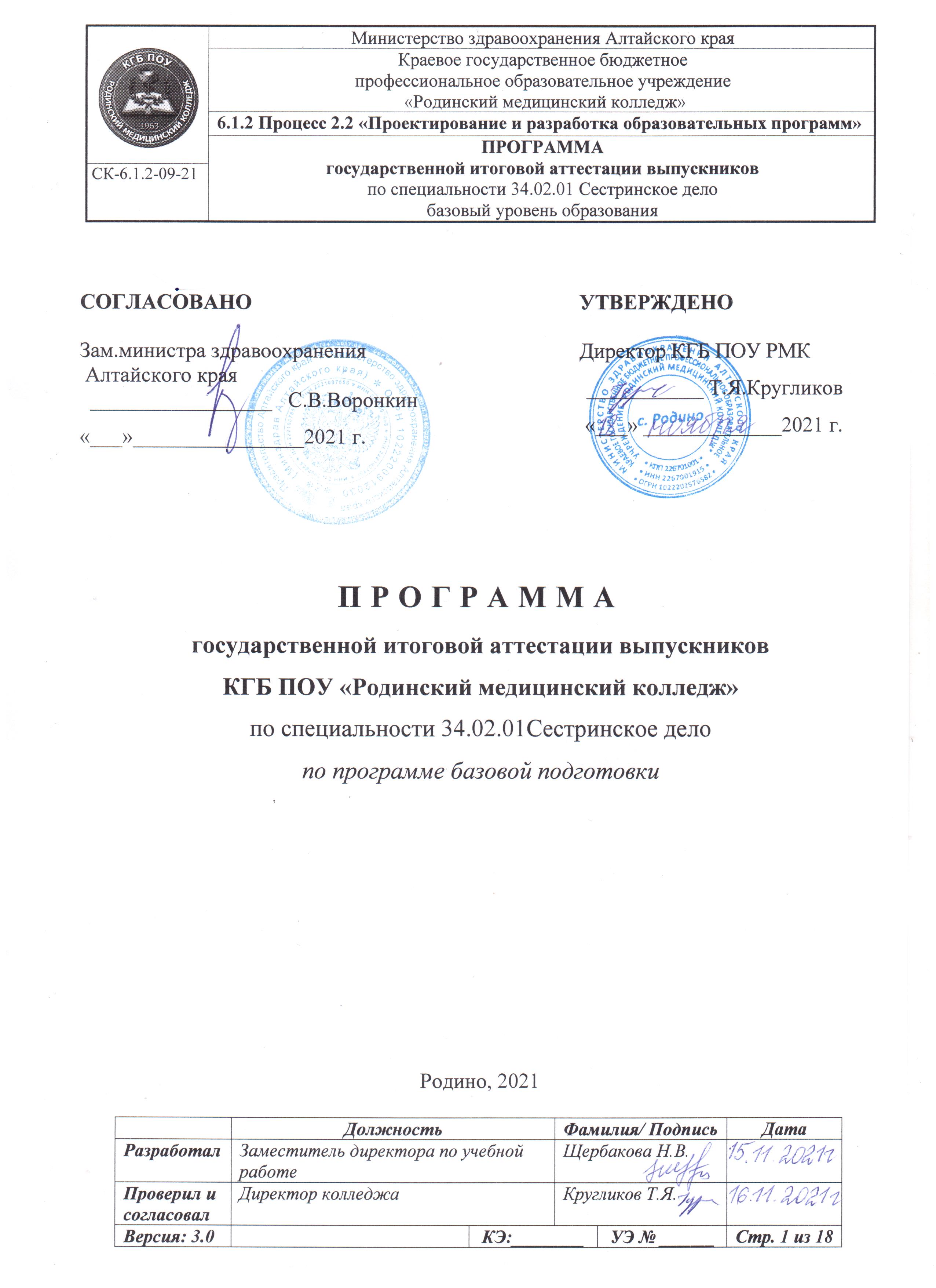 ПРОГРАММАгосударственной итоговой аттестации выпускниковКГБПОУ «Родинский медицинский колледж»по специальности 34.02.01Сестринское делопо программе базовой подготовкиРодино, 2021Программа государственной итоговой аттестации выпускников КГБПОУ «Родинский медицинский колледж» по специальности 34.02.01 Сестринское дело базовый уровень образования разработана в соответствии с требованиями:Федерального закона от 29.12.2012 г. № 273-ФЗ «Об образовании в Российской Федерации»;ФГОС по специальности 34.02.01. Сестринское дело (утв. Приказом Министерства образования и науки РФ от 12 мая 2014 г № 502 «Об утверждении Федерального государственного образовательного стандарта среднего профессионального образования по специальности 34.02.01.Сестринское дело);Приказом Миноборнауки России от 16 августа 2013 г. № 968 «Об утверждении Порядка проведения государственной итоговой аттестации по образовательным программам среднего профессионального образования»;Приказом Минобрнауки России от 14 июня 2013 г. № 464 «Об утверждении порядка организации и осуществления образовательной деятельности по образовательным программам среднего профессионального образования»;Приказом Минобрнауки России от 31 января 2014 г №74 «О внесении изменений в Порядок проведения государственной итоговой аттестации по образовательным программам среднего профессионального образования»;Приказом Минобрнауки России от 18 апреля 2013 г. № 291 «Об утверждении Положения о практике обучающихся, осваивающих основные профессиональные образовательные программы среднего профессионального образования»;Приказом Минобрнауки России от 16.08.2013 г № 968 «Порядок проведения государственной итоговой аттестации по образовательным программам среднего профессионального образования»Письмом Министерства образования и науки Российской Федерации от 20.07.2015 г. № 06-846 (Методические рекомендации по организации выполнения и защиты выпускной квалификационной работы в образовательных организациях, реализующих образовательные программы среднего профессионального образования по программам подготовки специалистов среднего звена)Организация-разработчик:©КГБПОУ «Родинский медицинский колледж»Разработчики:©Щербакова Н.В. – зам.директора по УРПидрейко Е.А. – зам.директора по ПОДадей С.И. – зав.отделением Сестринское дело   Романова И.В. – председатель ЦМК   Мельникова Д.И. – преподаватель   Зеленкова С.В. - преподавательРассмотрена на заседании педагогического совета протокол №_____от «___»_________202__ г.I. Общие положения1. Характеристика профессиональной деятельности выпускников по специальности 34.02.01 Сестринское дело.1.1. Область профессиональной деятельности выпускников: оказание населению квалифицированной сестринской помощи для сохранения и поддержания здоровья в разные возрастные периоды жизни.1.2. Объектами профессиональной деятельности выпускников являются:пациент и его окружение;здоровое население;средства оказания лечебно-диагностической, профилактической и реабилитационной помощи;первичные трудовые коллективы.1.3. Медицинская сестра/Медицинский брат готовится к следующим видам деятельности (по базовой подготовке):1.3.1. Проведение профилактических мероприятий;1.3.2. Участие в лечебно-диагностическом и реабилитационном процессах.1.3.3. Оказание доврачебной медицинской помощи при неотложных и экстремальных состояниях.1.3.4. Выполнение работ по профессии младшая медицинская сестра.1.4. Медицинская сестра/Медицинский брат должен обладать общими компетенциями, включающими в себя способность (по базовой подготовке):ОК 1. Понимать сущность и социальную значимость своей будущей профессии, проявлять к ней устойчивый интерес.ОК 2. Организовывать собственную деятельность, выбирать типовые методы и способы выполнения профессиональных задач, оценивать их выполнение и качество.ОК 3. Принимать решения в стандартных и нестандартных ситуациях и нести за них ответственность.ОК 4. Осуществлять поиск и использование информации, необходимой для эффективного выполнения профессиональных задач, профессионального и личностного развития.ОК 5. Использовать информационно-коммуникационные технологии в профессиональной деятельности.ОК 6. Работать в коллективе и команде, эффективно общаться с коллегами, руководством, потребителями.ОК 7. Брать на себя ответственность за работу членов команды (подчиненных), за результат выполнения заданий.ОК 8. Самостоятельно определять задачи профессионального и личностного развития, заниматься самообразованием, осознанно планировать и осуществлять повышение квалификации.ОК 9. Ориентироваться в условиях смены технологий в профессиональной деятельности.ОК 10. Бережно относиться к историческому наследию и культурным традициям народа, уважать социальные, культурные и религиозные различия.ОК 11. Быть готовым брать на себя нравственные обязательства по отношению к природе, обществу и человеку.ОК 12. Организовывать рабочее место с соблюдением требований охраны труда, производственной санитарии, инфекционной и противопожарной безопасности.ОК 13. Вести здоровый образ жизни, заниматься физической культурой и спортом для укрепления здоровья, достижения жизненных и профессиональных целей.1.5. Медицинская сестра/Медицинский брат должен обладать профессиональными компетенциями, соответствующими основным видам профессиональной деятельности (по базовой подготовке):1.5.1. ПМ01Проведение профилактических мероприятий.ПК 1.1. Проводить мероприятия по сохранению и укреплению здоровья населения, пациента и его окружения.ПК 1.2. Проводить санитарно-гигиеническое воспитание населения.ПК 1.3. Участвовать в проведении профилактики инфекционных и неинфекционных заболеваний.1.5.2. ПМ02Участие в лечебно-диагностическом и реабилитационном процессах.ПК 2.1. Представлять информацию в понятном для пациента виде, объяснять ему суть вмешательств.ПК2.2. Осуществлять лечебно-диагностические вмешательства, взаимодействуя с участниками лечебного процесса.ПК 2.3. Сотрудничать со взаимодействующими организациями и службами.ПК 2.4. Применять медикаментозные средства в соответствии с правилами их использования.ПК 2.5. Соблюдать правила использования аппаратуры, оборудования и изделий медицинского назначения в ходе лечебно-диагностического процесса.ПК 2.6. Вести утвержденную медицинскую документацию.ПК 2.7. Осуществлять реабилитационные мероприятия.ПК 2.8. Оказывать паллиативную помощь.1.5.3. ПМ03Оказание доврачебной медицинской помощи при неотложных и экстремальных состояниях.ПК 3.1. Оказывать доврачебную помощь при неотложных состояниях и травмах.ПК 3.2. Участвовать в оказании медицинской помощи при чрезвычайных ситуациях.ПК 3.3. Взаимодействовать с членами профессиональной бригады и добровольными помощниками в условиях чрезвычайных ситуаций.1.5.4. ПМ04Выполнение работ по профессии младшая медицинская сестра.Раздел 1.1. Участие в организации безопасной окружающей среды для участников лечебно-диагностического процесса:ПК 4.1.1. Обеспечивать инфекционную безопасность.ПК 4.1.2. Обеспечивать безопасную больничную среду для пациентов и персонала.ПК 4.1.3. Участвовать в санитарно-просветительской работе среди населения.ПК 4.1.4. Владеть основами гигиенического питания.ПК 4.1.5. Обеспечивать производственную санитарию и личную гигиену на рабочем месте.Раздел 1.2. Решение проблем пациента по средствам сестринского ухода:ПК 4.2.1. Эффективно общаться с пациентом и его окружением в процессе профессиональной деятельности.ПК 4.2.2. Соблюдать принципы профессиональной этики.ПК 4.2.3. Осуществлять уход за пациентами различных возрастных групп в условиях учреждения здравоохранения и на дому.ПК 4.2.4. Консультировать пациента и его окружение по вопросам ухода и самоухода.ПК 4.2.5. Оформлять медицинскую документацию.ПК 4.2.6. Оказывать медицинские услуги в пределах своих полномочий.Раздел 2. Выполнение простых медицинских услуг:ПК 4.3.1. Представлять информацию в понятном для пациента виде, объяснять ему суть вмешательств.ПК 4.3.2. Осуществлять лечебно-диагностические вмешательства, взаимодействуя с участниками лечебного процесса.ПК 4.3.4. Применять медикаментозные средства в соответствии с правилами их использования.ПК 4.3.5. Соблюдать правила использования аппаратуры, оборудования и изделий медицинского назначения в ходе лечебно-диагностического процесса.ПК 4.3.8. Оказывать паллиативную помощь.2. Государственная итоговая аттестация, завершающая освоение программы подготовки специалистов среднего звена, является обязательной и проводится в порядке и форме, которые установлены образовательной организацией, имеющей государственную  аккредитацию.3. Целью Государственной итоговой аттестации является определение соответствия результатов освоения студентами программы подготовки специалистов среднего звена соответствующим требованиям федерального государственного образовательного стандарта.4. К Государственной итоговой аттестации допускаются  обучающиеся, не имеющие академической задолженности и в полном объеме выполнившие учебный план по соответствующим образовательным программам.5. Формами государственной итоговой аттестации являются:защита выпускной квалификационной работы.II. Выполнение и защита выпускной квалификационной работы2.1. Выпускная квалификационная работа является одной из форм  аттестационных испытаний выпускников, завершающих обучение по программе подготовки специалистов среднего звена в соответствии с «Порядком проведения государственной итоговой аттестации», «Положением о выпускной квалификационной работе», «Методическим рекомендациям по выполнению и защите выпускной квалификационной работы».2.2. Выполнение выпускной квалификационной работы призвано способствовать систематизации и закреплению полученных студентом знаний, умений и практического опыта.2.3. Защита выпускной квалификационной работы проводится с целью выявления соответствующего уровня и качества подготовки выпускников требованиям Федерального государственного образованного стандарта и готовности выпускников к профессиональной деятельности.2.4. Выпускная квалификационная работа выполняется в форме дипломной  работы или дипломного проекта.2.5. Выпускная квалификационная работа должна иметь  актуальность, новизну и практическую значимость. Темы выпускных квалификационных работ  определяются образовательной организацией, при этом тематика выпускных квалификационных работ должна соответствовать содержанию одного или нескольких профессиональных модулей, входящих в программу подготовки специалистов среднего звена.	2.6. Темы выпускной квалификационной работы разработаны преподавателями образовательной организации совместно с работодателями, рассматриваются на заседании цикловой комиссии «Сестринское дело» и утверждаются на заседании методическим советом.	2.7. Студенту предоставляется право выбора темы выпускной квалификационной работы в порядке, установленном образовательной организацией, вплоть до предложения своей тематики с необходимым обоснованием целесообразности ее разработки. При этом тематика выпускной квалификационной работы должна соответствовать содержанию одного или нескольких профессиональных модулей, входящих в образовательную программу среднего профессионального образования.	2.8. Перечень тем выпускной квалификационной работы и проверяемые в ходе выполнения и защиты профессиональные компетенции и общие компетенции.	2.9. Закрепление тем выпускной квалификационной работы, с указанием руководителей и сроков выполнения оформляется приказом директора образовательной организации.	2.10. Задания для выпускной квалификационной работы выдаются студенту не позднее, чем за 2 недели до преддипломной практики.	2.11. Общее руководство и контроль за ходом выполнения выпускной квалификационной работы по специальности осуществляет заведующий отделением.	2.12. За неделю до защиты выпускной квалификационной работы студент передает ее руководителю. Руководитель работы подписывает ее и вместе с письменным отзывом и журналом консультаций передает общему руководителю.2.13. Не позднее, чем за 3 дня до защиты ВКР, общий руководитель передает работу зам.директора по УР. Заместитель директора по учебной работе после ознакомления с отзывом руководителя решает вопрос о допуске студента к защите и передает выпускную квалификационную работу в государственную экзаменационную комиссию.2.14.Защита выпускной квалификационной работы проводится на открытом заседании государственной экзаменационной комиссии. На защиту выпускной квалификационной работы отводится 30 минут.Процедура защиты устанавливается «Положением о выпускной квалификационной работе».2.15. Критерии оценки защиты выпускной квалификационной работы: каждый критерий при защите дипломной работы оценивается по 4 балльной шкале.                        Критерии оценки квалификационной работы:При суммировании баллов выставляются следующие оценки:«отлично» - 55 – 46 баллов«хорошо» - 45 – 39 баллов«удовлетворительно» - 38 – 27 баллов«неудовлетворительно» - менее 27 балловIII. Государственная экзаменационная комиссия	3.1. Государственная экзаменационная комиссия создается по каждой программе подготовки специалистов среднего звена, реализуемой образовательной организацией. При необходимости могут создаваться несколько государственных экзаменационных комиссий по одной образовательной программе.	3.2. Государственную экзаменационную комиссию возглавляет председатель, который организует и контролирует деятельность государственной экзаменационной комиссии, обеспечивает единство требований, предъявляемых к выпускникам.Председателем государственной экзаменационной комиссии не может быть работник данной образовательной организации.Председатель государственной экзаменационной комиссии утверждается приказом Министерства здравоохранения Алтайского края по предоставлению образовательной организации.3.3. Состав  государственной экзаменационной комиссии должен быть  не менее 5 человек:председатель;заместитель председателя – директор, заместители директора, заведующие отделениями образовательной организации;члены комиссии: представители работодателей, преподаватели образовательной организации;ответственный секретарь – из числа преподавателей образовательной организацииСостав государственной экзаменационной комиссии утверждается приказом директора образовательной организации.3.4. Заседания государственной экзаменационной комиссии протоколируются. В протоколе записываются итоговая оценка выпускной квалификационной работы, присуждение квалификации и особое мнение членов комиссии.3.5. Результаты любой из форм государственной итоговой аттестации, определяются оценками "отлично", "хорошо", "удовлетворительно", "неудовлетворительно" и объявляются в тот же день после оформления в установленном порядке протоколов заседаний государственных экзаменационных комиссий.3.6. Лицам, не прошедшим государственную итоговую аттестацию или получившим на итоговой аттестации неудовлетворительные результаты, а также лицам, освоившим часть программы подготовки специалистов среднего звена и (или) отчисленным из образовательной организации, выдается справка об обучении или о периоде обучения по образцу, самостоятельно устанавливаемому образовательной организацией.3.7. Лица, не прошедшие государственную итоговую аттестацию или получившие на итоговой аттестации неудовлетворительные результаты, отчисляются из образовательной организации и через 1 год по заявлению могут быть восстановлены в образовательную организацию и допущены к повторному прохождению  государственной итоговой аттестации.Повторное прохождение государственной итоговой аттестации не может быть назначено образовательной организацией более двух раз.3.8. Лицам, не проходившим государственную итоговую аттестацию по уважительной причине (по медицинским показаниям или в других исключительных случаях, документально подтвержденных), должна быть предоставлена возможность пройти государственную итоговую аттестацию без отчисления из образовательной организации.	Дополнительные заседания государственных экзаменационных комиссий организуются в установленные образовательной организацией сроки, но не позднее четырех месяцев после подачи заявления лицом, не проходившим государственной итоговой аттестации по уважительной причине.IV. Порядок подачи и рассмотрения апелляций	4.1По результатам государственной аттестации выпускник, участвовавший в ГИА, имеет право подать в апелляционную комиссию письменное заявление о нарушении, по его мнению, установленного порядка проведения ГИА и или несогласии с ее результатами (далее - апелляция).	4.2 Апелляция подается лично выпускником или родителями (законными представителями) несовершеннолетнего выпускника в апелляционную комиссию колледжа. Апелляция о нарушении порядка ГИА подается непосредственно в день проведения ГИА. Апелляция о несогласии с результатами ГИА подается не позднее следующего рабочего дня после объявления результатов ГИА.	4.3 Апелляция рассматривается апелляционной комиссией не позднее трех рабочих дней с момента ее поступления.	4.4 Состав апелляционной комиссии утверждается директором колледжа одновременно с утверждением состава ГЭК. Выпускник, подавший апелляцию, имеет право присутствовать при рассмотрении апелляции. С несовершеннолетним выпускником имеет право присутствовать один из родителей (законных представителей). Указанные лица должны иметь при себе документы, удостоверяющие личность.      4.5 Рассмотрение апелляции не является пересдачей ГИА.      4.6 Решение апелляционной комиссии принимается простым большинством голосов. При равном числе голосов голос председательствующего на заседании является решающим. Решение апелляционной комиссии доводится до сведения подавшего апелляцию выпускника (под роспись) в течение трех рабочих дней со дня заседания апелляционной комиссии.	4.7 Решение апелляционной комиссии является окончательным и пересмотру не подлежит.Решение апелляционной комиссии оформляется протоколом, который подписывается председателем и секретарем апелляционной комиссии и хранится в архиве колледжа.V. Порядок проведения государственной итоговой аттестации для выпускников из числа лиц с ограниченными возможностями здоровья5.1 Для выпускников из числа лиц с ограниченными возможностями здоровья государственная итоговая аттестация проводится КГБ ПОУ «Родинский медицинский колледж» с учетом особенностей психофизического развития, индивидуальных возможностей и состояния здоровья таких выпускников (далее - индивидуальные особенности).При проведении ГИА обеспечивается соблюдение следующих общих требований:проведение ГИА для лиц с ограниченными возможностями здоровья в одной аудитории совместно с выпускниками, не имеющими ограниченных возможностей здоровья, если это не создает трудностей для выпускников при прохождении ГИА;присутствие в аудитории ассистента, оказывающего выпускникам необходимую техническую помощь с учетом их индивидуальных особенностей (занять рабочее место, передвигаться, прочитать задание, общаться с членами ГЭК);обеспечение возможности беспрепятственного доступа выпускников в аудитории, туалетные и другие помещения и нахождения в них (наличие пандусов, поручней).для слабовидящих: обеспечивается индивидуальное рабочее место, равномерное освещение не менее 300 люкс. Выпускникам для выполнения задания при необходимости предоставляется увеличивающее устройство;задания для выполнения, а также программа о порядке проведения ГИА оформляются увеличенным шрифтом;для глухих и слабослышащих с нарушениями речи:обеспечивается наличие звукоусиливающей аппаратуры коллективного пользования, при необходимости предоставляется звукоусиливающая аппаратура индивидуального пользования;по их желанию ГИА может проводиться в письменной форме; для лиц с нарушениями опорно-двигательного аппарата:письменные задания выполняются выпускником на компьютере или диктуются ассистенту в присутствии членов ГАК;при желании выпускник ГИА может проводиться в устной форме.Выпускники не позднее, чем за три месяца до начала ГИА подают письменное заявление о необходимости создания для них специальных условий при проведении ГИА.СОГЛАСОВАНОЗам.министра  здравоохранения Алтайского края_________________   С.В.Воронкин«___»________________202__г.УТВЕРЖДЕНОДиректор КГБПОУ РМК___________ Т.Я.Кругликов«___» _____________202__г.Профессиональные модули, профессиональные и общие компетенцииТемы выпускных квалификационных работПМ01 Проведение профилактических мероприятийПК 1.1. Проводить мероприятия по сохранению и укреплению здоровья населения, пациента и его окружения.ПК 1.2. Проводить санитарно-гигиеническое воспитание населения.ПК 1.3. Участвовать в проведении профилактики инфекционных и неинфекционных заболеваний.ОК 1.	Понимать сущность и социальную значимость своей будущей профессии, проявлять к ней устойчивый интересОК 2.	Организовывать собственную деятельность, выбирать типовые методы и способы выполнения профессиональных задач, оценивать их выполнение и качествоОК 3.	Принимать решения в стандартных и нестандартных ситуациях и нести за них ответственностьОК 4.	Осуществлять поиск и использование информации, необходимой для эффективного выполнения профессиональных задач, профессионального и личностного развитияПМ02 Участие в лечебно - диагностическом и реабилитационном процессахПК 2.1. Представлять информацию в понятном для пациента виде, объяснять ему суть вмешательств.ПК 2.2. Осуществлять лечебно-диагностические вмешательства, взаимодействуя с участниками лечебного процесса.ПК 2.4. Применять медикаментозные средства в соответствии с правилами их использования.ПК 2.7. Осуществлять реабилитационные мероприятия.ОК 1.	Понимать сущность и социальную значимость своей будущей профессии, проявлять к ней устойчивый интересОК 2.	Организовывать собственную деятельность, выбирать типовые методы и способы выполнения профессиональных задач, оценивать их выполнение и качествоОК 3.	Принимать решения в стандартных и нестандартных ситуациях и нести за них ответственностьОК 4.	Осуществлять поиск и использование информации, необходимой для эффективного выполнения профессиональных задач, профессионального и личностного развитияПМ03 Оказание доврачебной медицинской помощи при неотложных и экстремальных состоянияхПК 3.1. Оказывать доврачебную помощь при неотложных состояниях и травмах.ПК 3.2. Участвовать в оказании медицинской помощи при чрезвычайных ситуациях.ПК 3.3. Взаимодействовать с членами профессиональной бригады и добровольными помощниками в условиях чрезвычайных ситуаций.ОК 1.	Понимать сущность и социальную значимость своей будущей профессии, проявлять к ней устойчивый интересОК 2.	Организовывать собственную деятельность, выбирать типовые методы и способы выполнения профессиональных задач, оценивать их выполнение и качествоОК 3.	Принимать решения в стандартных и нестандартных ситуациях и нести за них ответственностьОК 4.	Осуществлять поиск и использование информации, необходимой для эффективного выполнения профессиональных задач, профессионального и личностного развитияПМ04Выполнение работ по профессии младшая медицинская сестраПК 4.1.2. Обеспечивать безопасную больничную среду для пациентов и персонала.ПК 4.2.2. Соблюдать принципы профессиональной этики.ПК 4.2.3. Осуществлять уход за пациентами различных возрастных групп в условиях учреждения здравоохранения и на дому.ПК 4.2.4. Консультировать пациента и его окружение по вопросам ухода и самоухода.ПК 4.2.6. Оказывать медицинские услуги в пределах своих полномочий.ПК 4.3.2. Осуществлять лечебно-диагностические вмешательства, взаимодействуя с участниками лечебного процесса.1.Деятельность медицинской сестры в первичной профилактике атеросклероза2.Деятельность медицинской сестры в первичной профилактике инфаркта миокарда у пациентов с гипертонической болезнью3.Деятельность медицинской сестры в профилактике железодефицитной анемии у беременных4.Деятельность медицинской сестры в профилактике заболеваний передающихся половым путем среди взрослого населения5.Деятельность медицинской сестры в профилактике кариеса среди взрослого населения6.Деятельность медицинской сестры в профилактике употребления курительных смесей среди населения7.Деятельность медицинской сестры по вторичной профилактике геморроя 8.Профессиональная роль медицинской сестры во вторичной профилактике ожирения как фактора риска неинфекционных заболеваний среди взрослого населения9.Оценка уровня информированности пациентов с бронхиальной астмой о методах профилактики приступов удушья10.Роль медицинской сестры во вторичной профилактике гипертонической болезни 11.Роль медицинской сестры во вторичной профилактике ишемической болезни сердца 12.Роль медицинской сестры по обучению пациентов с хрони-ческим панкреатитом методам вторичной профилактики13. .Сестринский уход при атеросклерозе в стационаре14. Сестринский уход при бронхиальной астме в стационаре15. Сестринский уход при гипертонии в стационаре16. Сестринский уход при заболеваниях желчного пузыря в стационаре17.Сестринский уход при инфаркте в стационаре 18. Сестринский уход при плевритах в стационаре19. Сестринский уход при пневмониях в стационаре.20. Сестринский уход при сердечной недостаточности в стационаре21. Сестринский уход при стенокардии в стационаре22. Сестринский уход при хронических бронхитах в стационаре23. Сестринский уход при МКБ в стационаре24. Сестринский уход при пиелонефритах в стационаре25. Сестринский  уход за пациентами в периоперативном периоде с кишечной непроходимостью26. Сестринский  уход за пациентами с колостомой26. Сестринский  уход за пациентами  с цистостомой28. Сестринский  уход за пациентами с гастростомой29. Сестринский  уход за пациентами  с варикозным расширением вен нижних конечностей30.Роль медицинской сестры в профилактике постоперационных осложнений у пациентов после холецистэктомии31. Сестринский  уход за пациентами в периоперативном периоде при остром животе32. Сестринский  уход за пациентами с тромбофлебитом поверхностных вен нижних конечностей33.Сестринский уход за пациентами после холецистэктомии, профилактика осложнений и  правилам диетического питания34.Сестринская деятельность по обучению пациентов с холециститом принципам рационального питания35. Сестринский  уход за пациентами с облитерирующим  атеросклерозом36. Сестринская уход за пациентами с панкреатитом, профилактика осложнений 37. Сестринский  уход за пациентами с термическими поражениями, профилактика осложнений38. Сестринский уход при бронхиальной астме у детей39. Сестринский уход при гастрите у детей40. Сестринский уход при пневмонии у детей41. Сестринский уход при ОРВИ у детей42. Сестринский уход при бронхитах у детей43. Сестринский уход при ларинготрахеите у детей44. Сестринский уход при острых кишечных инфекций у детей45. Сестринский уход при железодефицитной анемии у детей46. Сестринский уход при пиелонефрите у детей47. Сестринский уход при сахарном диабетом 1 типа у детей48. Сестринский уход при атопическом диатезе у детей49. Сестринский уход при инфаркте миокарда, реабилитационные мероприятия50. Сестринский уход при хроническом пиелонефрите, реабилитационные мероприятия51. Сестринский уход при пневмонии, реабилитационные мероприятия52. Сестринский уход при поясничном остеохондрозе, реабилитационные мероприятия53. Сестринский уход при хроническом бронхите, реабилитационные мероприятия54. Сестринский уход при гипертонической болезни, реабилитационные мероприятия55. Сестринский уход при невынашивании на ранних сроках56. Сестринский уход при воспалительных заболеваниях наружных половых органов 57. Сестринский уход при нарушении менструального цикла58. Сестринский уход при доброкачественных опухолях 59. Сестринский уход при воспалительных заболеваниях органов малого таза60. Роль медицинской сестры в организации и проведении специфической профилактики гриппа61. Роль медицинской сестры в организации ухода  за пациентами с кишечными инфекциями62. Роль медицинской сестры в организации ухода  за пациентами с контактными аллергическими дерматитами63. Роль медицинской сестры  в организации лечебно-диагностических манипуляций у пациентов с чесоткой64. Роль медицинской сестры  в организации лечебно-диагностических манипуляций у пациентов с микроспорией65. Сестринский уход при коронарном синдроме, неотложная доврачебная помощь66. Сестринский уход при кишечной непроходимости, неотложная доврачебная помощь67. Сестринский уход при острой задержке мочи, неотложная доврачебная помощь68. Сестринский уход при остром животе, неотложная доврачебная помощь69. Сестринский уход при почечной колике, неотложная доврачебная помощь70. Роль медицинской сестры в организации сестринского ухода за тяжелобольными пациентами  с проблемами костно-мышечной системы71. Роль медицинской сестры в организации сестринского ухода за тяжелобольными пациентами  с проблемами дыхательной  системы72. Роль медицинской сестры в организации  при подготовке пациентов к рентгенологическим исследованиям73. Роль медицинской сестры в организации  при подготовке пациентов к эндоскопическим исследованиям74. Современные аспекты утилизации медицинских отходов75. Инфекционная безопасность среднего медицинского персонала76. Организация питания в лечебно-профилактическом учреждении77. Профессиональная деятельность медицинской сестры в профилактике пролежней78. Профессиональная деятельность медицинской сестры по уходу за пациентами с гипертермией79.Профессиональная деятельность медицинской сестры процедурного кабинета (выбрать отделение)80. Особенности работы медицинской сестры при соблюдении санитарно – противоэпидемиологического режима в отделении стационараОсновные критерии  5 баллов4 балла3 балла2 баллаСодержание дипломной работысодержание соответствует выбранной специальности и теме работы;
тема соответствует специальности и содержание работы в целом соответствует дипломному заданию;работа соответствует специальности, однако имеется определенное несоответствие содержания работы заявленной теметема работы не соответствует специальности, а содержание работы не соответствует теме;
Актуальностьработа актуальна, выполнена самостоятельно, носит творческий характер, отличается новизной;
работа актуальна, написана самостоятельно;
исследуемая проблема в основном раскрыта, но не отличается новизной, теоретической глубиной и аргументированностьюработа содержит существенные теоретико-методологические ошибки и поверхностную аргументацию основных положений;Использование различных методов исследованиясделан обстоятельный анализ теоретических аспектов проблемы и различных подходов к ее решению; основные положения работы раскрыты на хорошем теоретическом и методологическом уровне;нарушена логика изложения материала, задачи раскрыты не полностью;

дипломная работа носит чисто описательный характер с заимствованиями;
Теоретическое обоснование темытеоретические положения связаны с практикой, поставлена проблема, показано знание нормативной базы, учтены последние изменения в законодательстве и нормативных документах; студент показал знания по профессиональным модулям: ПМ01, ПМ02, ПМ03, ПМ 04 в соответствии с выбранной темой ВКР в полном объеме.теоретические положения связаны с практикой, но  использовано недостаточное количество дополнительных научных источников и нормативных документов;студент показал знания по профессиональным модулям: ПМ01, ПМ02, ПМ03, ПМ 04 в соответствии с выбранной темой ВКР на достаточном уровне.теоретические положения не связаны с практикой в работе не в полной мере использованы необходимые для раскрытия темы научная литература, нормативные документы, а также материалы исследований; студент показал знания по профессиональным модулям: ПМ01, ПМ02, ПМ03, ПМ 04 в соответствии с выбранной темы ВКР на не достаточном уровне.теоретические положения слабые не использованы совсем или использованы устаревшие  нормативные документы, а также материалы исследований;студент не показал знания по профессиональным модулям: ПМ01, ПМ02, ПМ03, ПМ04 в соответствии с выбранной темы ВКР.Определение практической значимости работыв работе проведен количественный и качественный анализ проблемы, который подкрепляет теорию, в работе широко используются материалы исследования, проведенного автором самостоятельно;студент показал освоение ПМ и ПК: ПМ 01: ПК1.1. ПК1.2. ПК 1.3. ПМ02: ПК 2.1. ПК2.2. ПК 2.4. ПК 2.7. ПМ03: ПК 3.1. ПК 3.2. ПК 3.3. ПМ04: ПК 4.2. ПК 4.3. ПК 4.5. ПК* 4.6. ПК* 4.7. ПК* 4.8.  в соответствии с выбранной темой ВКР в полном объёме.представлены количественные показатели, характеризующие проблемную ситуацию;практические рекомендации обоснованы;студент показал освоение ПМ и ПК: ПМ 01: ПК1.1. ПК1.2. ПК 1.3. ПМ02: ПК 2.1. ПК2.2. ПК 2.4. ПК 2.7. ПМ03: ПК 3.1. ПК 3.2. ПК 3.3. ПМ04: ПК 4.2. ПК 4.3. ПК 4.5. ПК* 4.6. ПК* 4.7. ПК* 4.8.   в соответствии с выбранной темой ВКР на достаточном уровне.теоретические положения слабо увязаны с практикой, практические рекомендации носят формальный бездоказательный характер;студент показал освоение ПМ и ПК: ПМ 01: ПК1.1. ПК1.2. ПК 1.3. ПМ02: ПК 2.1. ПК2.2. ПК 2.4. ПК 2.7. ПМ03: ПК 3.1. ПК 3.2. ПК 3.3. ПМ04: ПК 4.2. ПК 4.3. ПК 4.5. ПК* 4.6. ПК* 4.7. ПК* 4.8.   в соответствии с выбранной темой ВКР на недостаточном уровне.предложения автора не сформулированы;студент не показал освоение ПМ и ПК: ПМ 01: ПК1.1. ПК1.2. ПК 1.3. ПМ02: ПК 2.1. ПК2.2. ПК 2.4. ПК 2.7. ПМ03: ПК 3.1. ПК 3.2. ПК 3.3. ПМ04: ПК 4.2. ПК 4.3. ПК 4.5. ПК* 4.6. ПК* 4.7. ПК* 4.8.   в соответствии с выбранной темой ВКР.Выводы и предложенияпрактическое значение предложений, выводов и рекомендаций, высокая степень их обоснованности и возможность реального внедрения в работу медицинских организаций; практическое значение предложений, выводов и рекомендаций;недостаточная обоснованность возможности внедрения; выводы показывают умение автора формализовать результаты исследования;
выводы не соответствуют решению поставленных задач; предложения отсутствуютПолнота использования информационных источников, широко представлена библиография по теме работы;

составлена оптимальная библиография по теме работы;
библиография скудная, присутствуют устаревшие изданиябиблиография отсутствует или представлена 1-2 источниками, оформлена с грубыми ошибкамиСоответствие общепринятым правилам по оформлению работыпо своему стилистическому содержанию и форме работа соответствует всем предъявленным требованиям;приложения к работе иллюстрируют достижения автора и подкрепляют его выводы;по своему стилистическому содержанию и форме работа практически соответствует всем предъявленным требованиям;
приложения грамотно составлены и прослеживается связь дипломного проекта с приложениями;по своему стилистическому содержанию и форме работа не соответствует большинству требований;
содержание приложений не освещает решения поставленных задач;
по своему стилистическому содержанию и форме работа не соответствует требованиям;приложения отсутствуютОтзыв руководителяруководителем работа оценена на отличноруководителем работа оценена положительнов отзывах руководителя большое количество замечанийотзыв руководителя отрицательныйПрезентацияСоответствует структуре дипломной работы.Количество слайдов 10-15.Дизайнвыдержан.Шрифт крупныйИллюстрации соответствуют тематике работы.Отсутствуют орфографические ошибкиСоответствует структуре дипломной работы.Количество слайдов избыточно.Дизайнвыдержан не в полной мере.Шрифт крупныйИллюстрации соответствуют тематике работы.Присутствуют единичные орфографические ошибкиНе полностью соответствует структуре дипломной работы.Количество слайдов недостаточно.Дизайн - не выдержан.Шрифт мелкий. Иллюстрации не соответствуют тематике работы или единичныПрисутствуют орфографические ошибки.Презентация отсутствует. Презентация не соответствует структуре дипломной работы.Количество слайдов недостаточно или избыточно.Дизайн - отсутствует.Шрифт мелкий, не читаемыйИллюстраций нет Присутствуют множественные орфографические ошибки.Доклад и ответы на вопросывыступление дипломника при защите, ответы на вопросы и критические замечания проведены в полном объеме.выступление дипломника при защите и ответы на вопросы и критические замечания проведены в полном объеме с небольшими неточностями.выступление дипломника при защите и ответы на вопросы и критические замечания проведены частичновыступление докладчика непоследовательное, неконкретное.  Не ориентируется в терминологии, не отвечает на вопросы.Общее количество баллов      55 -46        45 - 39               38 - 27 Менее 27